              UNIVERSIDADE FEDERAL DE SÃO CARLOS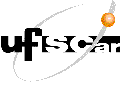 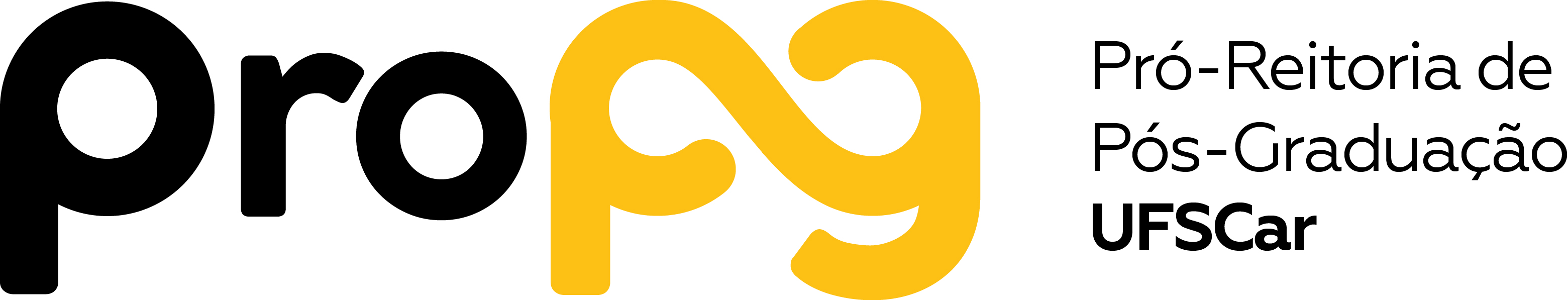            CENTRO DE CIÊNCIAS AGRÁRIAS           Programa de Pós-Graduação em Agroecologia e Desenvolvimento Rural– PPGADRwww.ppgadr.ufscar.br  AUXÍLIO FINANCEIRO À ESTUDANTENOME DO ALUNO: VALOR RECEBIDO: R$ PERÍODO: ATIVIDADE DESENVOLVIDA: (Descrever detalhadamente a atividade)COMPROVANTES:Anexar: Recibo, nota fiscal de almoço, pedágio, ou outro documento que comprove a atividade desenvolvida.Via Anhanguera, km 174 -  CP. 153. CEP 13600-970 – Araras (SP)  Fone/Fax (019) 3543-2583Auxílio nº:000/202x